King Street Primary & Pre - SchoolHigh Grange Road SpennymoorCounty DurhamDL16 6RA                                                                                                                                         Telephone: (01388) 8160781 Email: kingstreet@durhamlearning.net         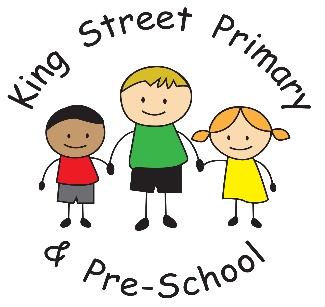 13th November 2020Dear Parents/Carers,What a way to end our week- the children have thoroughly enjoyed Children in Need day with many of them having a very energetic start to the day. Lots of classes joined in with the final 25 minutes of the Joe Wicks 24 hour workout challenge so well done to them. Joe had already raised over half a million pounds by first thing this morning so he has done an amazing job in helping vulnerable children. If you do wish to donate, there are many online and text services available – see the Children in Need website for more information.School crossing patrol.We have been advised by the Local Authority that a vacancy exists for a permanent (term-time), part-time School Crossing Patrol at 7 hours 5 minutes per week at the junction of Durham Road/King Street, Spennymoor (near King Street Primary).

The hours of duty to be worked each week (term-time only) are: 8.20 am to 9.00 am and 2.40 pm to 3.25 pm Monday to Friday. The successful applicant will receive full-training, uniform and an appropriate retainer payment will be paid during the school holidays.

The permanent position is Grade 1 – £9.62 per hour (Salary £3,065 p.a. is an approximate figure only). The link to the post on the website is https://www.northeastjobs.org.uk/job/School_Crossing_Patrols/201985 Covid-19 symptoms reminderWe would like to take this opportunity to thank you all for being so vigilant with your children and not sending them to school if they are unwell. We recognise how fortunate we have been to not yet need to close a bubble and have our fingers crossed that this continues. If your child, or anyone in your household, does display the following symptoms they should self isolate and have a test. Equally, if your child has been in contact with someone who has tested positive, they should also self isolate.They symptoms are as follows:A high temperatureA new, continuous coughA loss or change to your sense of smell or taste.Parents’ EveningsPlease remember that our parents’ evenings will be held over the telephone this year so it is really important that we have your up to date contact numbers. If you need to update your details please emails us at kingstreet@durhamlearning.net Key Stage 2 (Year 3-6) Parents’ evenings will be held week beginning 23rd November. Booking is through Eschools and opens on Monday 16th November. EYFS and Key Stage 1 (Nursery- Year 2) will be held week beginning Monday 30th November. With the exception of Nursery, booking is through Eschools and will open on Monday 23rd November. For children in Nursery, Miss Chazot will contact parents to arrange an appointment. Christmas Lunch -16th DecemberYou will soon receive information regarding the school Christmas Lunch day. If your child does not normally have a school meal, this is your opportunity to book them a Christmas lunch. Please look out for the information next week. Whilst Christmas may not look like it has done in previous years, we are planning on ensuring your children can still enjoy many Christmas activities in a really safe way. As always, if you have any concerns or queries please do contact the school office on the above email address or the class teacher through your child’s Eschools account. We continue to offer support to all of our families through these very tricky times and will have ways to help if your circumstances have changed. All discussions are confidential and we are happy to help.Yours sincerely J Bromley Headteacher